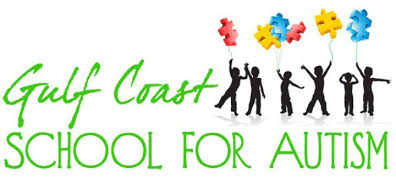 Media Release Form2019-2020Student Name______________________________The media release may include one or all of the following: Video recordings, television, radio, newspaper, printed material or web publications (school website & social media pages).____ Gulf Coast School for Autism has my permission to include my child in any media release for the school.____ Please DO NOT include my child in any type of publication.Parent Signature__________________________Date ___________